PROPOSALINNOVATION AWARD 2016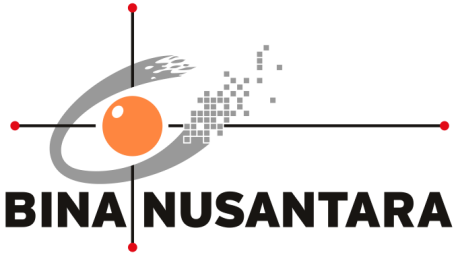 <Peningkatan Global Employability dengan perubahan strategi recruitment>PENGESAHAN PROPOSAL (PROPOSAL APPROVAL)INNOVATION AWARD 2016BINA NUSANTARAJakarta, <Date>, <Month>, <Year>*) minimal Binusian level 13RINGKASAN PROYEK(PROJECT SUMMARY)Meningkatkan global employability dengan memperhatikan proses pengembangan karir, hubungan dengan mahasiswa, proses rekrutmen.Binus Career dengan beberapa section terkait menggunakan strategi tertentu untuk meningkatkan global employability. Rangkaian program yang dilakukan, bekerja sama dengan Divisi Corporate Relations: melakukan beberapa programBinus Plus: Kerjasama dengan job portal dalam hal penyediaan lowongan kerja Career Attack: Kerjasama dengan perusahaan dalam hal penyediaan lowongan kerja tanpa minimal IPKCareer Development:  melakukan beberapa programTalent Scouting: Menyediakan lowongan pekerjaan untuk mahasiswa pemimpin organisasiSeminar dengan SAT: Kolaborasi dengan SCDC untuk mengadakan seminar dengan sistem poin SAT.Binus Career Ambassador Program: Ambassador program untuk mahasiswa dengan IPK di atas 2.7 untuk special recruitment process.Student Relations:  melakukan beberapa programSocial Media collaboration: Sosialisasi program, event, lowongan dan artikel.Event collaboration: Bekerja sama dengan UKM/HMJ dalam membuat program berhubungan dengan karirKeyword  : global employability, binus career, career development, student relations, social media, Latar Belakang Proyek (Background of the project)Dalam rangka mengejar  target lulusan 1 dari 2 lulusan bekerja di perusahaan global.Rumusan Masalah (Problem Statement)Semakin banyak lulusan BINUS dengan IPK di bawah 2.7.Masukan dari perusahaan mengenai perlunya peningkatan soft skill lulusan BINUS. Tujuan dan Manfaat (Goal and Benefit)1 dari 2 lulusan bekerja di perusahaan global.Kesempatan bekerja di untuk mahasiswa dengan IPK di bawah 2.7.Rencana Penerapan Proyek (Project Implementation Plan)Perkiraan Efisiensi Sumber Daya (Resource Efficiency Estimation) Sebelum (Before):Global Employability 52 6 bulan: 30% Setelah (After):Global Employability 53 6 bulan: 48%ROI:Peningkatan Global Employability 18%Resiko Proyek (Project Risk)Global Employability tidak mencapai target LAMPIRAN(APPENDIX)A.1 Grafik Perbandingan Total Employability dan Global Employaility W52 dan W53 (6 bulan setelah wisuda)Dalam prosentaseDalam angka absolutA.2 Foto Corporate RelationsCareer Attack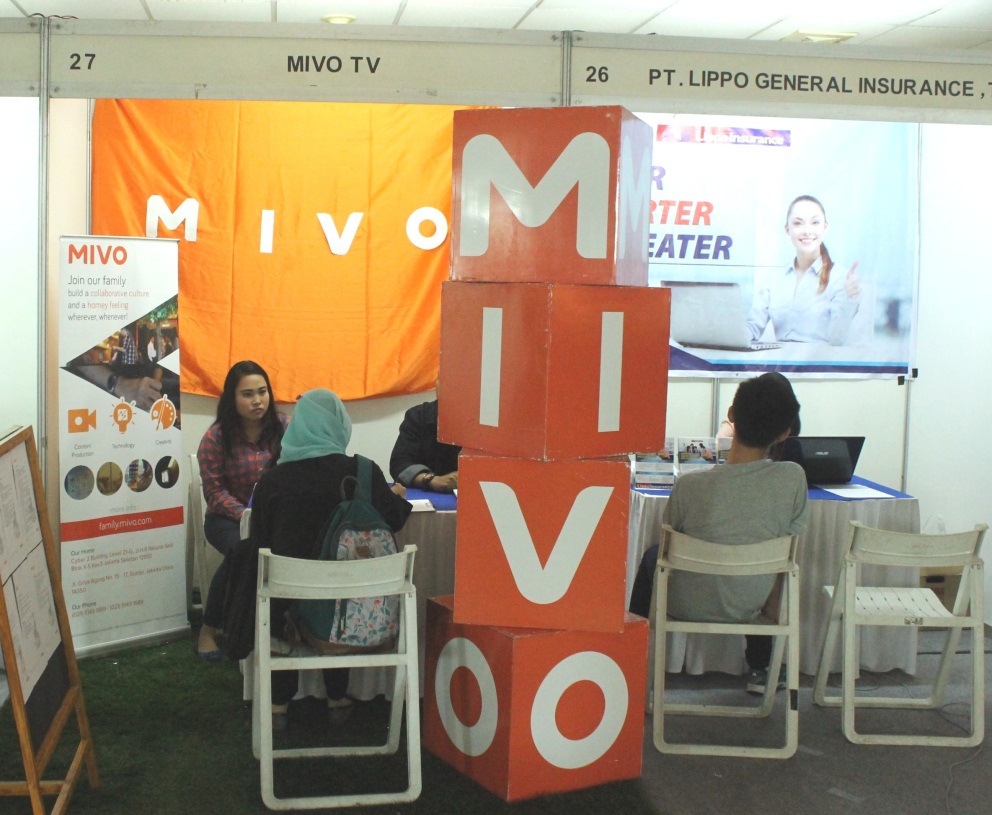 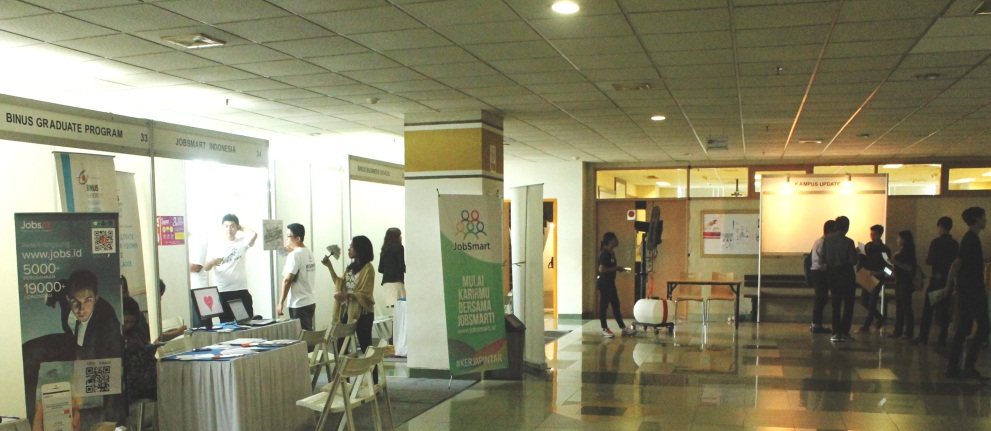 A.3 Foto Career DevelopmentTalent Scouting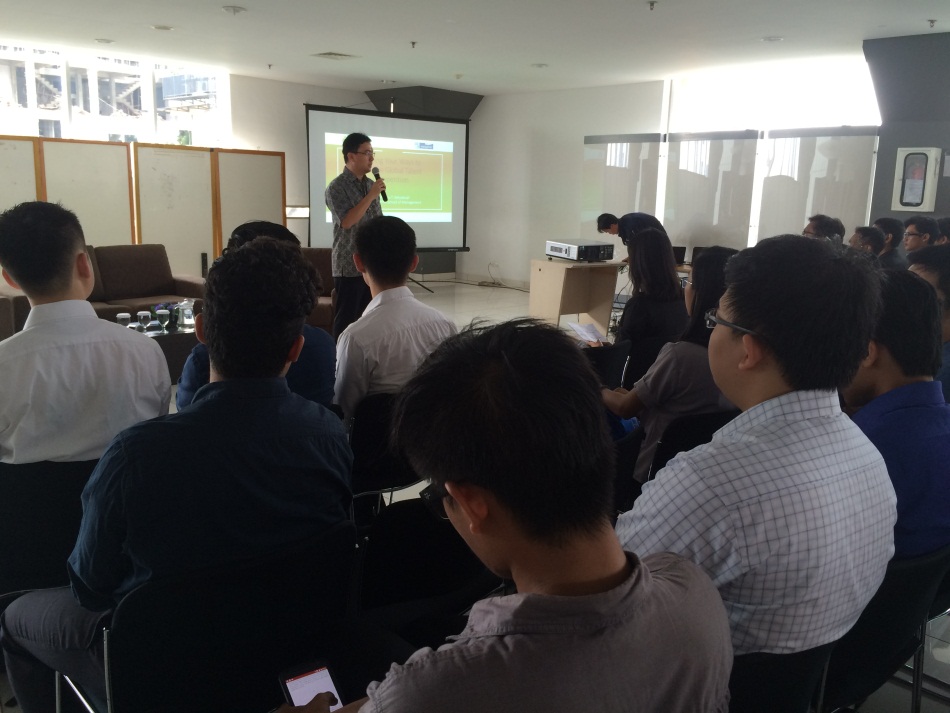 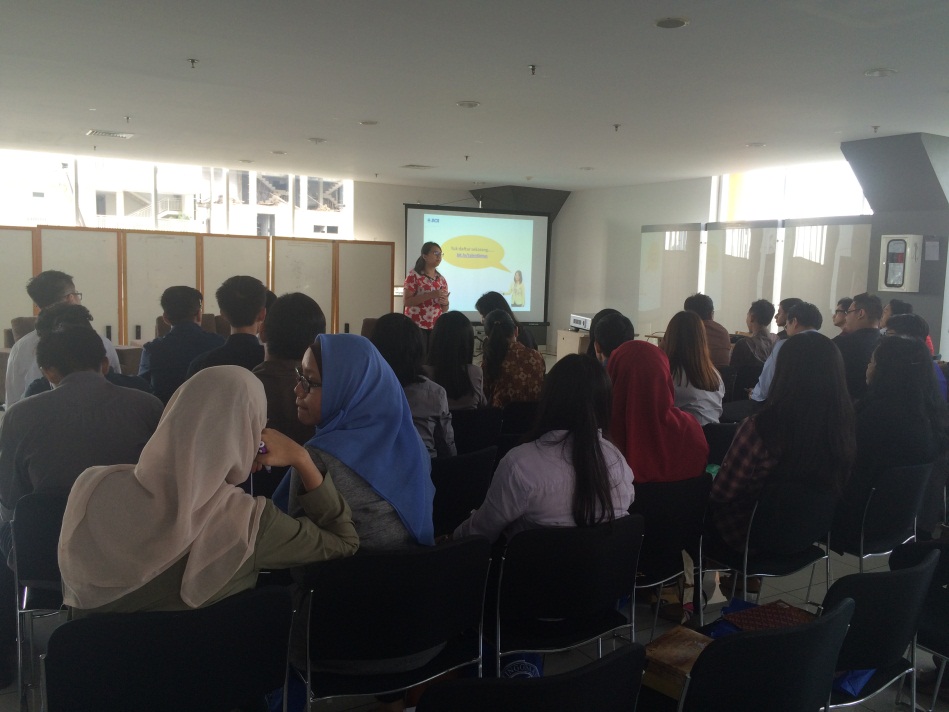 Seminar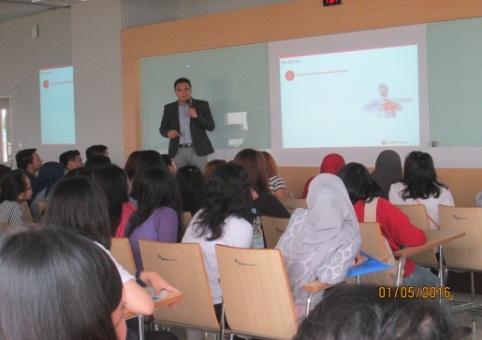 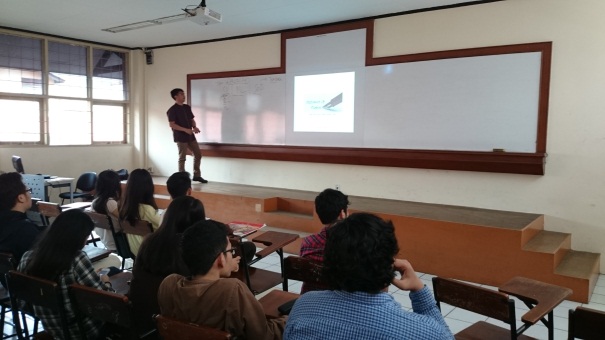 A.4 Foto Student relatiosnEvent collaboration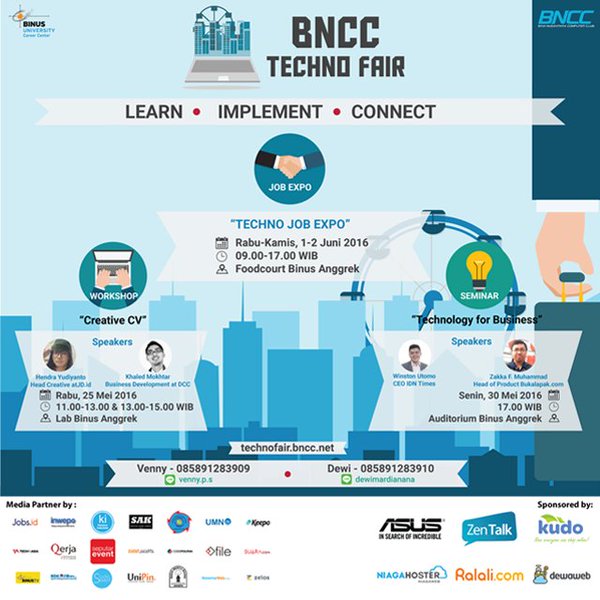 1.Judul Proyek(Project title):Peningkatan Global Employability dengan perubahan strategi recruitment........................................................... ....................................................................................................................................... ....................................................................................................................................... ............................................................................Peningkatan Global Employability dengan perubahan strategi recruitment........................................................... ....................................................................................................................................... ....................................................................................................................................... ............................................................................2.Kategori(Category):Art & DesignBuilding & Environment Business & ManagementHumanioraScience & TechnologyTeaching & LearningOther: ............................................................................................Other: ............................................................................................3.Nama Tim(Team Name):Kelompok CeriaKelompok Ceria4.Anggota Tim(Team members):Mengetahui,Team Leader(Dr. Ir. Boto Simatupang, M.BP,)(Teddy Indira Budiwan)Direct Supervisor *No.Aktivitas (Activity)201620162016201620162016201620162016201620162016Keluaran (Output)No.Aktivitas (Activity)JanFebMarAprMeiJunJulAugSepOctNovDecKeluaran (Output)1Binus PlusVVVVVVVVVVVV2Career AttackVV3Talent ScoutingVV4Seminar dengan SATVVVVVVVVVVV5Binus Career Ambassador ProgramVVV6Social Media collaborationVVVVVVVVVVVV7Event collaborationVVVV